RESOLUTION NO.__________		RE:	CERTIFICATE OF APPROPRIATENESS UNDER THE			PROVISIONS OF THE ACT OF THE 			LEGISLATURE 1961, JUNE 13, P.L. 282 (53			SECTION 8004) AND BETHLEHEM ORDINANCE NO.			3952 AS AMENDED.		WHEREAS, it is proposed to secure a COA to install individual letters to wood façade on sign board at 129 East Third Street (New York Gyro).		NOW, THEREFORE, BE IT RESOLVED by the Council of the City of Bethlehem that a Certificate of Appropriateness is hereby granted for the proposal.		  			Sponsored by: (s)											            (s)							ADOPTED BY COUNCIL THIS       DAY OF 							(s)													  President of CouncilATTEST:(s)							        City ClerkHISTORIC CONSERVATION COMMISSIONCASE #695 -- It is proposed to install individual letters to wood façade on sign board at 129 East Third Street (New York Gyro).OWNER / APPLICANT: East Allen Rental / FastsignsThe Commission upon motion by Mr. Cornish and seconded by Mr. Loush adopted the proposal that City Council issue a Certificate of Appropriateness for the proposed work as presented (with modifications) described herein: The proposal to install individual letters to the wood façade on the sign board was presented by Evan Blose.New acrylic letters installed at the existing sign band are to include the words “NEW YORK” in contemporary, sans-serif, all capital lettering in warm white color followed by the word “Gyro” in stylized upper and lower-case sans-serif lettering in dark red color.  At left of the lettering is a round company logo in warm white color as a stylized medallion with the words “NEW YORK” and “RESTAURANTS” in black color around the inside perimeter and surrounded by a black border; at the center of the medallion is a depiction of a gyro rotisserie in black and red colors while the entire medallion is covered by a slightly tilted banner in red color with the word “GYRO” in warm white color.  1/2-inch thick dimensional acrylic letters are to be mounted directly into the existing sign band using 5/32-inch studs sealed with silicone; distance between new lettering and existing upper and lower molding details is minimum 2 inches.  The overall width of the proposed signage/lettering is centered between existing brackets at the far left and at the far right of the sign band.An existing conduit hanging across the entire length of the sign board is to be removed prior to installation of new lettering.The motion for the proposed work was unanimously approved.JBL: jbl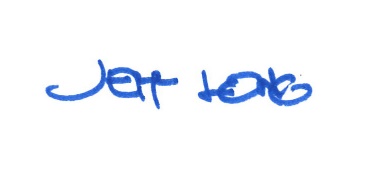 By: 				 Date of Meeting: 	Title: 		Historic Officer	